Заслушав доклад Главы муниципального образования Каменского сельского поселения Кардымовского района Смоленской области Шевелевой В.П., Совет депутатов Каменского сельского поселения Кардымовского района Смоленской области 	Р Е Ш И Л:Внести изменения в решение Совета депутатов Каменского сельского поселения № 46  от 19 декабря 2011 года «О бюджете Каменского сельского поселения Кардымовского района Смоленской области на 2012 год и на плановый период 2013 и 2014 годов».           1.1. П.1 изложить в следующей редакции: «Утвердить основные характеристики бюджета Каменского сельского поселения Кардымовского района Смоленской области (далее – бюджет сельского поселения) на 2012 год:1) общий объем доходов бюджета сельского поселения в сумме 4051,8 тыс. рублей, в том числе  объем безвозмездных поступлений в сумме 2814,1 тыс. рублей, из которых объем получаемых межбюджетных трансфертов  в сумме 2814,1 тыс. рублей2) общий объем расходов бюджета сельского поселения в сумме  4087,0 тыс.      рублей;     3) дефицит бюджета в сумме 35,2 тыс. рублей, что составляет 2,8 % от утвержденного общего годового объема доходов бюджета сельского поселения без учета утвержденного объема безвозмездных поступлений».        1.2.  п.п.1 П.9 изложить в следующей редакции: «на 2012 год в размере 35,0 тыс. рублей, что составляет 0,86 процента от общего объема расходов бюджета сельского поселения».	1.3.  П.10 изложить в следующей редакции: «Утвердить объем расходов бюджета сельского поселения, связанных с финансированием муниципальных нужд на 2012 год в сумме 2598,7 тыс. рублей, на 2013 год в сумме 1314,1 тыс. рублей, на 2014 год в сумме 1402,9 тыс. рублей».1.4. Внести изменения в приложение № 3 «Доходы бюджета сельского поселения, за исключением безвозмездных поступлений, на 2012 год» и изложить его в следующей редакции: Внести изменения в приложение № 5 «Безвозмездные поступления в бюджет сельского поселения на 2012 год» и изложить его в следующей редакции:1.6.   Внести изменения в приложение № 7 «Распределение бюджетных ассигнований по разделам, подразделам, целевым статьям и видам расходов классификации расходов бюджетов на 2012 год» и изложить его в следующей редакции:                                                                                                                (рублей)1.7.  Внести изменения в приложение № 9 «Ведомственная структура расходов бюджета сельского поселения на 2012 год» и изложить его в следующей редакции:                                                                                                                                                          (рублей)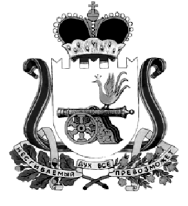 СОВЕТ ДЕПУТАТОВ КАМЕНСКОГО СЕЛЬСКОГО  ПОСЕЛЕНИЯ   КАРДЫМОВСКОГО РАЙОНА СМОЛЕНСКОЙ ОБЛАСТИР Е Ш Е Н И Еот  24. 12. 2012                           № 48СОВЕТ ДЕПУТАТОВ КАМЕНСКОГО СЕЛЬСКОГО  ПОСЕЛЕНИЯ   КАРДЫМОВСКОГО РАЙОНА СМОЛЕНСКОЙ ОБЛАСТИР Е Ш Е Н И Еот  24. 12. 2012                           № 48СОВЕТ ДЕПУТАТОВ КАМЕНСКОГО СЕЛЬСКОГО  ПОСЕЛЕНИЯ   КАРДЫМОВСКОГО РАЙОНА СМОЛЕНСКОЙ ОБЛАСТИР Е Ш Е Н И Еот  24. 12. 2012                           № 48 (тыс. рублей) КодНаименование кода доходов бюджета  Сумма100 00000 00 0000 000Налоговые и неналоговые доходы1237,7 101 00000 00 0000 000Налоги на прибыль, доходы202,1 101 02000 01 0000 110Налог на доходы физических лиц202,1 101 02010 01 0000 110Налог на доходы физических лиц с доходов, источником которых является налоговый агент, за исключением доходов, в отношении которых исчисление и уплата налога осуществляется в соответствии  со статьями 227, 2271 и 228 Налогового кодекса Российской Федерации202,1 105 00000 00 0000 000Налоги на совокупный доход0,0 105 03000 01 0000 110Единый сельскохозяйственный налог0,0106 00000 00 0000 000Налоги на имущество638,9106 01000 00 0000 110Налог на имущество физических лиц90,6106 01030 10 0000 110Налог на имущество физических лиц, взимаемый по ставкам, применяемым к объектам налогообложения, расположенным в границах поселений90,6106 06000 00 0000 110Земельный налог548,3106 06013 10 0000 110Земельный налог, взимаемый по ставкам, установленным в соответствии с подпунктом 1 пункта 1 статьи 394 Налогового кодекса Российской Федерации и применяемым к объектам налогообложения, расположенным в границах поселений244,6106 06023 10 0000 110Земельный налог, взимаемый по ставкам, установленным в соответствии с подпунктом 2 пункта 1 статьи 394 Налогового кодекса Российской Федерации и применяемым к объектам налогообложения, расположенным в границах поселений303,7109 00000 00 0000 000Задолженность и перерасчеты по отмененным налогам, сборам и иным обязательным платежам0,4109 04053 00 0000 110Земельный налог (по обязательствам, возникшим до 1 января 2006 года)0,4109 04053 10 0000 110Земельный налог (по обязательствам, возникшим до 1 января 2006 года), мобилизуемый на территориях поселений0,4 111 00000 00 0000 000Доходы от использования имущества, находящегося в государственной и муниципальной собственности149,2111 05000 00 0000 120Доходы, получаемые в виде арендной либо иной платы за передачу в возмездное пользование государственного и муниципального имущества (за исключением имущества бюджетных и автономных учреждений, а также имущества государственных и муниципальных унитарных предприятий, в том числе казенных)149,2111 05013 00 0000 120Доходы, получаемые в виде арендной платы за земельные участки, государственная собственность на которые не разграничена, а также средства от продажи права на заключение договоров аренды указанных земельных участков149,2111 05013 10 0000 120Доходы, получаемые в виде арендной платы за земельные участки, государственная собственность на которые не разграничена и которые расположены в границах поселений, а также средства от продажи права на заключение договоров аренды указанных земельных участков149,2 111 05030 00 0000 120Доходы от сдачи в аренду имущества, находящегося в оперативном управлении органов государственной власти, органов местного самоуправления, государственных внебюджетных фондов и созданных ими учреждений (за исключением имущества бюджетных и автономных учреждений)0,0111 05035 10 0000 120Доходы от сдачи в аренду имущества, находящегося в оперативном управлении органов управления поселений и созданных ими учреждений (за исключением имущества муниципальных бюджетных и автономных учреждений)0,0113 00000 00 0000 000Доходы от оказания платных услуг (работ) и компенсации затрат государства37,1113 02000 00 0000 130Доходы от компенсации затрат государства37,1113 02990 00 0000 130Прочие доходы от компенсации затрат государства37,1113 02995 10 0000 130Прочие доходы от компенсации затрат бюджетов поселений37,1114  00000 00 0000 000Доходы от продажи материальных и нематериальных активов210,0114 02000 00 0000 410Доходы от реализации имущества, находящегося в государственной и муниципальной собственности (за исключением имущества муниципальных бюджетных и автономных учреждений, а также имущества государственных и муниципальных унитарных предприятий, в том числе казенных)0,0114 02053 10 0000 410Доходы от реализации иного имущества, находящегося в собственности поселений (за исключением имущества муниципальных бюджетных и автономных учреждений, а также имущества муниципальных унитарных предприятий, в том числе казенных), в части реализации основных средств по указанному имуществу0,0114 02053 10 0000 440Доходы от реализации иного имущества, находящегося в собственности поселений (за исключением имущества муниципальных бюджетных и автономных учреждений, а также имущества муниципальных унитарных предприятий, в том числе казенных), в части реализации материальных запасов по указанному имуществу0,0114 06000 00 0000 430Доходы от продажи земельных участков, находящихся в государственной и муниципальной собственности (за исключением земельных участков автономных учреждений)210,0114 06013 10 0000 430Доходы от продажи земельных участков, государственная собственность на которые не разграничена и которые расположены в границах поселений            210,0  117 00000 00 0000 000Прочие неналоговые доходы0,0117 01000 00 0000 180Невыясненные поступления0,0117 01050 10 0000 180Невыясненные поступления, зачисляемые в бюджеты поселений0,0117 02000 00 0000 180Возмещение потерь сельскохозяйственного производства, связанных с изъятием сельскохозяйственных угодий (по обязательствам, возникшим до 1 января 2008 года)0,0117 02020 10 0000 180Возмещение потерь сельскохозяйственного производства, связанных с изъятием сельскохозяйственных угодий, расположенных на территориях поселений (по обязательствам, возникшим до 1 января 2008 года)0,0117 05000 00 0000 180Прочие неналоговые доходы0,0117 05050 10 0000 180Прочие неналоговые доходы бюджетов поселений0,0 (тыс. рублей)КодНаименование кода вида доходовСумма200 00000 00 0000 000Безвозмездные поступления2814,1202 00000 00 0000 000Безвозмездные поступления от других бюджетов бюджетной системы Российской Федерации2849,3202 01000 00 0000 151Дотации бюджетам субъектов Российской Федерации и муниципальных образований2128,3202 01001 00 0000 151Дотации на выравнивание  бюджетной обеспеченности1936,5202 01001 10 0000 151Дотации бюджетам поселений на выравнивание бюджетной обеспеченности, в т.ч.:1936,5Дотации бюджетам поселений из РФФП1859,0Дотации поселениям за счет средств областного бюджета в соответствии с областным законом №87-з от 29.09.2005г. "О межбюджетных отношениях в Смоленской области" (подушевая)61,6Фонд финансовой поддержки поселений (1% собственных доходов муниципального района15,9202 01003 00 0000 151Дотации бюджетам на поддержку мер по обеспечению сбалансированности бюджетов191,8202 01003 10 0000 151Дотации бюджетам поселений на поддержку мер по обеспечению сбалансированности бюджетов191,8202 02000 00 0000 151Субсидии бюджетам субъектов Российской Федерации и муниципальных образований (межбюджетные субсидии)638,8202 02077 00 0000 151Субсидии бюджетам на бюджетные инвестиции в объекты капитального строительства государственной собственности (объекты капитального строительства собственности муниципальных образований)124,3202 02077 10 0000 151 Субсидии бюджетам поселений на бюджетные инвестиции в объекты капитального строительства124,3202 02999 00 0000 151Прочие субсидии 514,5202 02999 10 0000 151Прочие субсидии бюджетам поселений514,5202 03000 00 0000 151Субвенции бюджетам субъектов Российской Федерации и муниципальных образований52,2202 03015 10 0000 151Субвенции бюджетам поселений на осуществление первичного воинского учета на территориях, где отсутствуют военные комиссариаты 52,2202 04000 00 0000 151Иные межбюджетные трансферты30,0202 04999 00 0000 151Прочие межбюджетные трансферты, передаваемые бюджетам30,0202 04999 10 0000 151Прочие межбюджетные трансферты, передаваемые бюджетам поселений30,0219 00000 00 0000 151Возврат остатков субсидий, субвенций и иных межбюджетных трансфертов, имеющих целевое назначение, прошлых лет-35,2219 05000 10 0000 151Возврат  остатков субсидий,  субвенций и иных межбюджетных трансфертов, имеющих целевое назначение, прошлых лет из бюджетов поселений-35,2НаименованиеРазделПодразделЦелевая статьяВид расходовСУММА123456ОБЩЕГОСУДАРСТВЕННЫЕ ВОПРОСЫ011763857,89Функционирование высшего должностного лица субъекта Российской Федерации и муниципального образования0102383995,00Руководство и управление в сфере установленных функций органов государственной власти субъектов Российской Федерации и органов местного самоуправления0102002 00 00383995,00Глава муниципального образования0102002 03 00383995,00Расходы на выплаты персоналу в целях обеспечения выполнения функций государственными органами, казенными учреждениями, органами управления государственными внебюджетными фондами0102002 03 00100383995,00Расходы на выплаты персоналу государственных органов0102002 03 00120383995,00Фонд оплаты труда и страховые взносы0102002 03 00121383995,00Функционирование законодательных (представительных) органов государственной власти и представительных органов муниципальных образований010352020,00Руководство и управление в сфере установленных функций органов государственной власти субъектов Российской Федерации и органов местного самоуправления0103002 00 0052020,00Депутаты представительного органа муниципального образования0103002 12 0052020,00Закупка товаров, работ и услуг для государственных (муниципальных) нужд0103002 12 0020052020,00Иные закупки товаров, работ и услуг для государственных (муниципальных)  нужд0103002 12 0024052020,00Прочая закупка товаров, работ и услуг для государственных (муниципальных) нужд0103002 12 0024452020,00Функционирование Правительства Российской Федерации, высших исполнительных органов государственной власти субъектов Российской Федерации, местных администраций01041292842,89Руководство и управление в сфере установленных функций органов государственной власти субъектов Российской Федерации и органов местного самоуправления0104002 00 001292842,89Центральный аппарат0104002 04 001292842,89Расходы на выплаты персоналу в целях обеспечения выполнения функций государственными органами, казенными учреждениями, органами управления государственными внебюджетными фондами0104002 04 00100941905,00Расходы на выплаты персоналу государственных органов0104002 04 00120941905,00Фонд оплаты труда и страховые взносы0104002 04 00121941905,00Закупка товаров, работ и услуг для государственных (муниципальных) нужд0104002 04 00200350932,89Иные закупки товаров, работ и услуг для государственных (муниципальных) нужд0104002 04 00240350932,89Закупка товаров, работ, услуг в сфере информационно-коммуникационных технологий0104002 04 0024290300,00Прочая закупка товаров, работ и услуг для государственных (муниципальных) нужд0104002 04 00244260632,89Иные бюджетные ассигнования0104002 04 00 8005,00Уплата налогов, сборов и иных обязательных платежей в бюджетную систему Российской Федерации0104002 04 008505,00Уплата прочих налогов, сборов и иных обязательных платежей0104002 04 008525,00Резервные фонды011120000,00Резервные фонды0111070 00 0020000,00Резервные фонды местных администраций0111070 05 0020000,00Иные бюджетные ассигнования0111070 05 0080020000,00Резервные средства01 11070 05 0087020000,00Другие общегосударственные вопросы011315000,00Резервные фонды0113070 00 0015000,00Резервные фонды местных администраций0113070 05 0015000,00Закупка товаров, работ и услуг для государственных (муниципальных) нужд0113070 05 0020015000,00Иные закупки товаров, работ и услуг для государственных (муниципальных) нужд0113070 05 0024015000,00Прочая закупка товаров, работ и услуг для государственных (муниципальных) нужд0113070 05 0024415000,00НАЦИОНАЛЬНАЯ ОБОРОНА0252200,00Мобилизационная и вневойсковая подготовка020352200,00Руководство и управление в сфере установленных функций0203001 00 0052200,00Осуществление первичного воинского учета на территориях, где отсутствуют военные комиссариаты0203001 36 0052200,00Расходы на выплаты персоналу в целях обеспечения выполнения функций государственными органами, казенными учреждениями, органами управления государственными внебюджетными фондами0203001 36 0010033471,00Расходы на выплаты персоналу государственных органов0203001 36 0012033471,00Фонд оплаты труда и страховые взносы0203001 36 0012133471,00Закупка товаров, работ и услуг для государственных (муниципальных) нужд0203001 36 0020018729,00Иные закупки товаров, работ и услуг для государственных (муниципальных) нужд0203001 36 0024018729,00Закупка товаров, работ, услуг в сфере информационно-коммуникационных технологий0203001 36 002429150,00Прочая закупка товаров, работ и услуг для государственных (муниципальных) нужд0203001 36 002449579,00НАЦИОНАЛЬНАЯ ЭКОНОМИКА04210000,00Дорожное хозяйство (дорожные фонды)0409210000,00Благоустройство0409600 00 00210000,00Содержание автомобильных дорог и инженерных сооружений на них в границах городских округов и поселений в рамках благоустройства0409600 02 00210000,00Закупка товаров, работ и услуг для государственных (муниципальных) нужд0409600 02 00200210000,00Иные закупки товаров, работ и услуг для государственных (муниципальных) нужд0409600 02 00240210000,00Прочая закупка товаров, работ и услуг для государственных (муниципальных) нужд0409600 02 00244210000,00ЖИЛИЩНО-КОММУНАЛЬНОЕ ХОЗЯЙСТВО052003188,15Жилищное хозяйство0501100000,00Поддержка жилищного хозяйства0501350 00 00100000,00Капитальный ремонт  государственного жилищного фонда субъектов Российской Федерации и муниципального жилищного фонда0501350 02 00 100000,00Закупка товаров, работ и услуг для государственных (муниципальных) нужд0501350 02 00200100000,00Иные закупки товаров, работ и услуг для государственных (муниципальных) нужд0501350 02 00240100000,00Прочая закупка товаров, работ и услуг для государственных (муниципальных) нужд0501350 02 00 244100000,00Коммунальное хозяйство05021365248,15 Федеральные целевые программы0502100 00 00124259,00Федеральная целевая программа «Социальное развитие села до 2013 года»0502100 11 00124259,00Закупка товаров, работ и услуг для государственных (муниципальных) нужд0502100 11 002002242,00Иные закупки товаров, работ и услуг для государственных (муниципальных) нужд0502100 11 002402242,00Прочая закупка товаров, работ и услуг для государственных (муниципальных) нужд0502100 11 002442242,00Бюджетные инвестиции0502100 11 00400122017,00Бюджетные инвестиции в объекты государственной собственности государственным учреждениям 0502100 11 00410122017,00Бюджетные инвестиции в объекты государственной собственности казенным учреждениям вне рамок государственного оборонного заказа0502100 11 00411122017,00Поддержка коммунального хозяйства0502351 00 00692848,15Мероприятия в области коммунального хозяйства0502351 05 00692848,15Закупка товаров, работ и услуг для государственных (муниципальных) нужд0502351 05 00200655377,15Иные закупки товаров, работ и услуг для государственных (муниципальных) нужд0502351 05 00240655377,15Прочая закупка товаров, работ и услуг для государственных (муниципальных) нужд0502351 05 00244655377,15Бюджетные инвестиции0502351 05 0040037471,00Бюджетные инвестиции в объекты государственной собственности государственным учреждениям 0502351 05 0041037471,00Бюджетные инвестиции в объекты государственной собственности казенным учреждениям вне рамок государственного оборонного заказа0502351 05 0041137471,00Долгосрочная областная целевая программа «Развитие сельского хозяйства и регулирование рынков сельскохозяйственной продукции, сырья и продовольствия в Смоленской области» на 2009-2012 годы0502531 00 00514520,00Реализация мероприятий программы, за исключением публичных нормативных обязательств0502531 01 00514520,00Закупка товаров, работ и услуг для государственных (муниципальных) нужд0502531 01 002009284,00Иные закупки товаров, работ и услуг для государственных (муниципальных) нужд0502531 01 002409284,00Прочая закупка товаров, работ и услуг для государственных (муниципальных) нужд0502531 01 002449284,00Бюджетные инвестиции0502531 01 00400505236,00Бюджетные инвестиции в объекты государственной собственности государственным учреждениям0502531 01 00410505236,00Бюджетные инвестиции в объекты государственной собственности казенным учреждениям вне рамок государственного оборонного заказа0502531 01 00411505236,00Целевые программы муниципальных образований0502895 00 0033621,00Долгосрочная муниципальная целевая программа «Газификация жилой зоны в деревне Замощье Кардымовского района Смоленской области» на 2011-2012 годы0502895 01 0033621,00Закупка товаров, работ и услуг для государственных (муниципальных) нужд0502895 01 00200607,00Иные закупки товаров, работ и услуг для государственных (муниципальных) нужд0502895 01 00240607,00Прочая закупка товаров, работ и услуг для государственных (муниципальных) нужд0502895 01 00244607,00Бюджетные инвестиции0502895 01 0040033014,00Бюджетные инвестиции в объекты государственной собственности государственным учреждениям0502895 01 0041033014,00Бюджетные инвестиции в объекты государственной собственности казенным учреждениям вне рамок государственного оборонного заказа0502895 01 0041133014,00Благоустройство0503537940,00Межбюджетные трансферты0503521 00 0030000,00Иные межбюджетные трансферты бюджетам бюджетной системы0503521 03 0030000,00Исполнение наказов избирателей0503521 03 0330000,00Закупка товаров, работ и услуг для государственных (муниципальных) нужд0503521 03 032003000,00Иные закупки товаров, работ и услуг для государственных (муниципальных) нужд0503521 03 032403000,00Прочая закупка товаров, работ и услуг для государственных (муниципальных) нужд0503521 03 032443000,00Бюджетные инвестиции0503521 03 0340027000,00Бюджетные инвестиции в объекты государственной собственности государственным учреждениям0503521 03 0341027000,00Бюджетные инвестиции в объекты государственной собственности казенным учреждениям вне рамок государственного оборонного заказа0503521 03 0341127000,00Благоустройство0503600 00 00507940,00Уличное освещение0503600 01 00380320,00Закупка товаров, работ и услуг для государственных (муниципальных) нужд0503600 01 00200380320,00Иные закупки товаров, работ и услуг для государственных (муниципальных) нужд0503600 01 00240380320,00Прочая закупка товаров, работ и услуг для государственных (муниципальных) нужд0503600 01 00244380320,00Организация и содержание мест захоронения0503600 04 0022020,00Закупка товаров, работ и услуг для государственных (муниципальных) нужд0503600 04 0020022020,00Иные закупки товаров, работ и услуг для государственных (муниципальных) нужд0503600 04 0024022020,00Прочая закупка товаров, работ и услуг для государственных (муниципальных) нужд0503600 04 0024422020,00Прочие мероприятия по благоустройству городских округов и поселений0503600 05 00105600,00Закупка товаров, работ и услуг для государственных (муниципальных) нужд0503600 05 00200105600,00Иные закупки товаров, работ и услуг для государственных (муниципальных) нужд0503600 05 00240105600,00Прочая закупка товаров, работ и услуг для государственных (муниципальных) нужд0503600 05 00244105600,00СОЦИАЛЬНАЯ ПОЛИТИКА1041965,00Пенсионное обеспечение100141965,00Доплаты к пенсиям, дополнительное пенсионное обеспечение1001491 00 0041965,00Доплаты к пенсиям государственных служащих субъектов Российской Федерации и муниципальных служащих1001491 01 0041965,00Социальное обеспечение и иные выплаты населению1001491 01 0030041965,00Публичные нормативные социальные выплаты гражданам1001491 01 0031041965,00Пенсии, выплачиваемые организациями сектора государственного управления 1001491 01 0031241965,00ФИЗИЧЕСКАЯ КУЛЬТУРА И СПОРТ1115800,00Физическая культура 110115800,00Физкультурно-оздоровительная работа и спортивные мероприятия1101512 00 0015800,00Мероприятия в области здравоохранения, спорта и физической культуры, туризма1101512 97 0015800,00Закупка товаров, работ и услуг для государственных (муниципальных) нужд1101512 97 0020015800,00Иные закупки товаров, работ и услуг для государственных (муниципальных) нужд1101512 97 0024015800,00Прочая закупка товаров, работ и услуг для государственных (муниципальных) нужд1101512 97 0024415800,00НаименованиеКод главного распорядителя средств (прямого получателя)РазделПодразделЦелевая статья расходовВид расходовСУММА1234567Администрация Каменского сельского поселения Кардымовского района Смоленской области9304087011,04Общегосударственные вопросы930011763857,89Функционирование высшего должностного лица субъекта Российской Федерации и муниципального образования9300102383995,00Руководство и управление в сфере установленных функций органов государственной власти субъектов Российской Федерации и органов местного самоуправления9300102002 00 00383995,00Глава муниципального образования9300102002 03 00383995,00Расходы на выплаты персоналу в целях обеспечения выполнения функций государственными органами, казенными учреждениями, органами управления государственными внебюджетными фондами9300102002 03 00100383995,00Расходы на выплаты персоналу государственных органов9300102002 03 00120383995,00Фонд оплаты труда и страховые взносы9300102002 03 00121383995,00Функционирование законодательных (представительных) органов государственной власти и представительных органов муниципальных образований930010352020,00Руководство и управление в сфере установленных функций органов государственной власти субъектов Российской Федерации и органов местного самоуправления9300103002 00 0052020,00Депутаты представительного органа муниципального образования9300103002 12 0052020,00Закупка товаров, работ и услуг для государственных (муниципальных) нужд9300103002 12 0020052020,00Иные закупки товаров, работ и услуг для государственных (муниципальных) нужд9300103002 12 0024052020,00Прочая закупка товаров, работ и услуг для государственных (муниципальных) нужд9300103002 12 0024452020,00Функционирование Правительства Российской Федерации, высших исполнительных органов государственной власти субъектов Российской Федерации, местных администраций93001041292842,89Руководство и управление в сфере установленных функций органов государственной власти субъектов Российской Федерации и органов местного самоуправления9300104002 00 001292842,89Центральный аппарат9300104002 04 001292842,89Расходы на выплаты персоналу в целях обеспечения выполнения функций государственными органами, казенными учреждениями, органами управления государственными внебюджетными фондами9300104002 04 00100941905,00Расходы на выплаты персоналу государственных органов9300104002 04 00120941905,00Фонд оплаты труда и страховые взносы9300104002 04 00121941905,00Закупка товаров, работ и услуг для государственных (муниципальных) нужд9300104002 04 00200350932,89Иные закупки товаров, работ и услуг для государственных (муниципальных) нужд9300104002 04 00240350932,89Закупка товаров, работ, услуг в сфере информационно-коммуникационных технологий9300104002 04 0024290300,00Прочая закупка товаров, работ и услуг для государственных (муниципальных)  нужд9300104002 04 00244260632,89Иные бюджетные ассигнования9300104002 04 008005,00Уплата налогов, сборов и иных обязательных платежей в бюджетную систему Российской Федерации9300104002 04 008505,00Уплата прочих налогов, сборов и иных обязательных платежей9300104002 04 008525,00Резервные фонды930011120000,00Резервные фонды9300111070 00 0020000,00Резервные фонды местных администраций9300111 070 05 0020000,00     Иные бюджетные ассигнования9300111070 05 00800 20000,00Резервные средства9300111070 05 0087020000,00Другие общегосударственные вопросы930011315000,00Резервные фонды9300113070 00 0015000,00Резервные фонды местных администраций9300113070 05 0015000,00Закупка товаров, работ и услуг для государственных (муниципальных) нужд9300113070 05 0020015000,00Иные закупки товаров, работ и услуг для государственных (муниципальных) нужд9300113070 05 0024015000,00Прочая закупка товаров, работ и услуг для государственных (муниципальных) нужд9300113070 05 0024415000,00Национальная оборона9300252200,00Мобилизационная и вневойсковая подготовка930020352200,00Руководство и управление в сфере установленных функций9300203001 00 0052200,00Осуществление первичного воинского учета на территориях, где отсутствуют военные комиссариаты9300203001 36 0052200,00Расходы на выплаты персоналу в целях обеспечения выполнения функций государственными органами, казенными учреждениями, органами управления государственными внебюджетными фондами9300203001 36 0010033471,00Расходы на выплаты персоналу государственных органов9300203001 36 0012033471,00Фонд оплаты труда и страховые взносы9300203001 36 0012133471,00Закупка товаров, работ и услуг для государственных (муниципальных) нужд9300203001 36 0020018729,00Иные закупки товаров, работ и услуг для государственных (муниципальных) нужд9300203001 36 0024018729,00Закупка товаров, работ, услуг в сфере информационно-коммуникационных технологий9300203001 36 002429150,00Прочая закупка товаров, работ и услуг для государственных (муниципальных) нужд9300203001 36 002449579,00Национальная экономика93004210000,00Дорожное хозяйство (дорожные фонды)9300409210000,00Благоустройство9300409600 00 00210000,00Содержание автомобильных дорог и инженерных сооружений на них в границах городских округов и поселений в рамках благоустройства9300409600 02 00210000,00Закупка товаров, работ и услуг для государственных (муниципальных) нужд9300409600 02 00200210000,00Иные закупки товаров, работ и услуг для государственных (муниципальных) нужд9300409600 02 00240210000,00Прочая закупка товаров, работ и услуг для государственных (муниципальных) нужд9300409600 02 00244210000,00Жилищно-коммунальное хозяйство930052003188,15Жилищное хозяйство9300501100000,00Поддержка жилищного хозяйства9300501350 00 00100000,00Капитальный ремонт  государственного жилищного фонда субъектов Российской Федерации и муниципального жилищного фонда9300501350 02 00 100000,00Закупка товаров, работ и услуг для государственных  (муниципальных) нужд9300501350 02 00200100000,00Иные закупки товаров, работ и услуг для государственных (муниципальных) нужд9300501350 02 00240100000,00Прочая закупка товаров, работ и услуг для государственных (муниципальных) нужд9300501350 02 00 244100000,00Коммунальное хозяйство93005021365248,15Федеральные целевые программы9300502100 00 00124259,00Федеральная целевая программа «Социальное развитие села до 2013 года»9300502100 11 00124259,00Закупка товаров, работ и услуг для государственных (муниципальных) нужд9300502100 11 002002242,00Иные закупки товаров, работ и услуг для государственных (муниципальных) нужд9300502100 11 002402242,00Прочая закупка товаров, работ и услуг для государственных (муниципальных) нужд9300502100 11 002442242,00Бюджетные инвестиции9300502100 11 00400122017,00Бюджетные инвестиции в объекты государственной собственности государственным учреждениям 9300502100 11 00410122017,00Бюджетные инвестиции в объекты государственной собственности казенным учреждениям вне рамок государственного оборонного заказа9300502100 11 00411122017,00Поддержка коммунального хозяйства9300502351 00 00692848,15Мероприятия в области коммунального хозяйства9300502351 05 00692848,15Закупка товаров, работ и услуг для государственных (муниципальных) нужд9300502351 05 00200655377,15Иные закупки товаров, работ и услуг для государственных (муниципальных) нужд93005 02 351 05 00240655377,15Прочая закупка товаров, работ и услуг для государственных (муниципальных) нужд9300502351 05 00244655377,15Бюджетные инвестиции9300502351 05 0040037471,00Бюджетные инвестиции в объекты государственной собственности государственным учреждениям 9300502351 05 0041037471,00Бюджетные инвестиции в объекты государственной собственности казенным учреждениям вне рамок государственного оборонного заказа9300502351 05 0041137471,00Долгосрочная областная целевая программа «Развитие сельского хозяйства и регулирование рынков сельскохозяйственной продукции, сырья и продовольствия в Смоленской области» на 2009-2012 годы9300502531 00 00514520,00Реализация мероприятий программы, за исключением публичных нормативных обязательств93005 02 531 01 00514520,00Закупка товаров, работ и услуг для государственных (муниципальных) нужд93005 02 531 01 002009284,00Иные закупки товаров, работ и услуг для государственных (муниципальных) нужд93005 02 531 01 002409284,00Прочая закупка товаров, работ и услуг для государственных (муниципальных) нужд93005 02 531 01 002449284,00Бюджетные инвестиции93005 02 531 01 00400505236,00Бюджетные инвестиции в объекты государственной собственности государственным учреждениям93005 02 531 01 00410505236,00Бюджетные инвестиции в объекты государственной собственности казенным учреждениям вне рамок государственного оборонного заказа93005 02 531 01 00411505236,00Целевые программы муниципальных образований9300502895 00 0033621,00Долгосрочная муниципальная целевая программа «Газификация жилой зоны в деревне Замощье Кардымовского района Смоленской области» на 2011-2012 годы9300502895 01 0033621,00Закупка товаров, работ и услуг для государственных (муниципальных) нужд9300502895 01 00200607,00Иные закупки товаров, работ и услуг для государственных (муниципальных) нужд9300502895 01 00240607,00Прочая закупка товаров, работ и услуг для государственных (муниципальных) нужд9300502895 01 00244607,00Бюджетные инвестиции9300502895 01 0040033014,00Бюджетные инвестиции в объекты государственной собственности государственным учреждениям9300502895 01 0041033014,00Бюджетные инвестиции в объекты государственной собственности казенным учреждениям вне рамок государственного оборонного заказа9300502895 01 0041133014,00Благоустройство9300503537940,00Межбюджетные трансферты9300503521 00 0030000,00Иные межбюджетные трансферты бюджетам бюджетной системы9300503521 03 0030000,00Исполнение наказов избирателей9300503521 03 0330000,00Закупка товаров, работ и услуг для государственных (муниципальных) нужд9300503521 03 032003000,00Иные закупки товаров, работ и услуг для государственных (муниципальных) нужд9300503521 03 032403000,00Прочая закупка товаров, работ и услуг для государственных (муниципальных) нужд9300503521 03 032443000,00Бюджетные инвестиции9300503521 03 0340027000,00Бюджетные инвестиции в объекты государственной собственности государственным учреждениям9300503521 03 0341027000,00Бюджетные инвестиции в объекты государственной собственности казенным учреждениям вне рамок государственного оборонного заказа9300503521 03 0341127000,00Благоустройство9300503600 00 00507940,00Уличное освещение9300503600 01 00380320,00Закупка товаров, работ и услуг для государственных (муниципальных) нужд9300503600 01 00200380320,00Иные закупки товаров, работ и услуг для государственных (муниципальных) нужд9300503600 01 00240380320,00Прочая закупка товаров, работ и услуг для государственных (муниципальных) нужд9300503600 01 00244380320,00Организация и содержание мест захоронения9300503600 04 0022020,00Закупка товаров, работ и услуг для государственных (муниципальных)   нужд9300503600 04 0020022020,00Иные закупки товаров, работ и услуг для государственных (муниципальных)   нужд9300503600 04 0024022020,00Прочая закупка товаров, работ и услуг для государственных (муниципальных)   нужд930 0503600 04 0024422020,00Прочие мероприятия по благоустройству городских округов и поселений9300503600 05 00105600,00Закупка товаров, работ и услуг для государственных (муниципальных)   нужд9300503600 05 00200105600,00Иные закупки товаров, работ и услуг для государственных  (муниципальных)  нужд9300503600 05 00240105600,00Прочая закупка товаров, работ и услуг для государственных (муниципальных)   нужд930 0503600 05 00244105600,00Социальная политика9301041965,00Пенсионное обеспечение930100141965,00Доплаты к пенсиям, дополнительное пенсионное обеспечение9301001491 00 0041965,00Доплаты к пенсиям государственных служащих субъектов Российской Федерации и муниципальных служащих9301001491 01 0041965,00Социальное обеспечение и иные выплаты населению9301001491 01 0030041965,00 Публичные нормативные социальные выплаты гражданам9301001491 01 0031041965,00Пенсии, выплачиваемые организациями сектора государственного управления9301001491 01 0031241965,00Физическая культура  и спорт9301115800,00Физическая культура 930110115800,00 Физкультурно-оздоровительная работа и  спортивные мероприятия9301101512 00 0015800,00 Мероприятия в области здравоохранения, спорта и физической культуры, туризма9301101512 97 0015800,00Закупка товаров, работ и услуг для государственных (муниципальных)   нужд9301101512 97 0020015800,00Иные закупки товаров, работ и услуг для государственных (муниципальных)   нужд9301101512 97 0024015800,00Прочая закупка товаров, работ и услуг для государственных (муниципальных)   нужд930 1101512 97 0024415800,00     1.8. Внести изменения в приложение № 12 «Источники финансирования дефицита бюджета сельского поселения на 2012 год» и изложить его в следующей редакции:                                                                                                                                                                                     тыс. рублей          2.  Финансовому управлению администрации муниципального образования «Кардымовский район» (Толмачевой Т.П.) внести изменения в бюджетную роспись Каменского сельского поселения.3. Настоящее решение вступает в силу со дня его подписания Главой муниципального образования Каменского сельского поселения Кардымовского района Смоленской области.4. Настоящее решение опубликовать в газете «Знамя труда».Глава муниципального образованияКаменского сельского поселенияКардымовского района Смоленской области                                         В.П.Шевелева